 Dirección General Comunicación 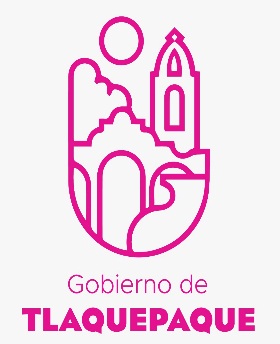 Social y Análisis EstratégicoInforme MensualCualitativoSeptiembre2021Área de informaciónÁrea de Foto y VideoTemas de eventos: Programas SocialesSesiones de AyuntamientoRuedas de prensa y entrevistas.Recorridos y visitas a colonias.Obras Eventos culturales, educativos, deportivos, sociales, políticos y de seguridad.ReunionesSesiones de consejos municipalesConferencias y foros.Lo que se registra en video se archiva como testigo, edición o publicación de las acciones del Ayuntamiento de Tlaquepaque.CampañaVideo: Eventos grabadosÁrea de monitoreoBoletines generados37Entrevistas coordinadas23Fotos publicadas en Flicker:1,023Fotos de archivo: 2,147VIDEOS SEPTIEMBRE 202101-09-21 Entrega de obra en San Martín de las Flores 01-09-21 Comisión Edilicia de Asuntos Metropolitanos 01-09-21rehabilitación de escuela en la Cuyucuata02-09-21 Entrega de reencarpetamiento calle Agustín Rivera Santa Anita02-09-21 Entrega de reencarpetamiento calle Colón- Santa Anita02-09-21 Inauguración obra artistica de Rodo Padilla Reloj tradicional con mariachis03-09-21 Apoyo inundación víveres03-09-21 Comisión de Hacienda 03-09-21 Comisión de Reglamentos04-09-21 Gira colonias afectados por inundación 06-09-21 Entrega de calle - empedrado zampeado Colonia Las Liebres06-09-21 Entrevista sobre inundaciones- Comandante de Protección Civil y Alcaldesa 06-09-21 Inauguración Centro de Capacitación Laboral Dirigida07-09-21 Entrega de 300 despensas - Sindicato del Ayuntamiento, DIF y CROC07-09-21 entrega de despensas colonias Francisco Silva Romero y Valle Verde08-09-21 donativo por parte de comerciante de carnitas- Alejandro Vargaz González 550 botes de agua08-09-21 entrega de apoyo de víveres de Comerciantes- Mercados tianguis y espacios abiertos - Regidor Electo Juan Martín Nuñez Moran 08-09-21 Entrega de apoyo de víveres Delegación San Pedrito08-09-21 Entrega de apoyo Sindicatos y CROC 3,906 botellas de 1 litro de agua potable 09-09-21 Juan de la Barrera y periférico Bacheo - 09-09-21 Comisión conjunta de Cultura 09-09-21 Modulo de pruebas de COVID Secretaría de Salud Jalisco10-09-21 Rueda de prenda Premio Nacional de la Cerámica10-09-21 trabajos de rehabilitación , limpieza de Centro Cultural El refugio 11-09-21 Entrega de menaje para afectados por inundaciones, 13-09-21 3er Informe de Gobierno 13-09-21 Niños Héroes14-09-21 reporte de rastro- calle con salgre y viceras15-09-21 Acto protocolario Aniversario Día de la Independencia de México15-09-21 Clausura de programas de actualización COMUCAT15-09-21 Comisión Edilicia - Deportes , reglamentos17-09-21 Comisiones edilicias de Asuntos Metropolitanos-Seguridad Pública y protección Civil y Bomberos- Energía17-09-21 Junta de Gobierno del Instituto de la Mujer 17-09-21 Sesión de Sistema Igualdad17-09-21 Sesión Sistema de Violencias 18-09-21 Carrera de las Antorchas18-09-21 Visita equipo consular20 -09-21 Junta de Gobierno INJUVET 20-09-21 Verde20-09-21 Reunión patronato PNC20-09-21 Visita Sector 2 Seguridad Pública20-09-21 Protección Civil y Bomberos- toma de protesta 20-09-21 Visita Rastro municipal 21-09-21 Entrega de Certificado único policial- 21-09-21 entrega de uniformes a Mentenimiento de edificios 22-09-21 Higos - Santa Anita 22-09-21 Reunión con Alberto Esquer23-09-21 Junta de Gobierno COMUCAT23-09-21 Comisión de tranparencia23-09-21 Comisión Planeación23-09-21 Entrega de donativo a la Cruz Roja23-09-21 Sesión extraordinaria - FONDEN24-09-21 3er Informe DIF Tlaquepaque24-09-21 Servicios Médicos Municipales- entrega de uniformes- remodelación de áreas 24-09-21 Sesión de Ayuntamiento27-09-21 Valle de la Misericordia- calles en mal estado27-09-21 Entrega de menaje con el Gobernador28-09-21 avance obra de puente peatonal el Vergel28-09-21 Inauguración de puente vial de la calle Deportes- El Vergel29-09-21 Reunión con la Expo Ganadera30-09-21 Entrega de títulos de propiedad30-09-21Toma de protesta- Cambio DE GOBIERNOMEDIOPOSITIVA NEGATIVAINFORMATIVA TOTALTELEVISA485320121TV AZTECA 41391898CANAL 103724667TWITTER3349211031150 NOTISISTEMA29222374RADIO DK 233531MURAL1816154991.5 FM 17742891.9 FM 1318536EL OCCIDENTAL1271332DIARIO 1112427HERALDO 95317LA CRONICA 819MILENIO811423R. FORMULA 88EL INFORMADOR68822CANAL 6 6155261010 AM 5128QUADRATIN 4127TELEDARIO 4419100.3 FM 325104.3 FM 3137820 AM 311589.5 FM 33ADN 40235CANAL 442226MEGANOTICIAS 224TRAFICO ZMG 1146101.1 FM 1121190 AM 1191.3 FM 11CANAL 8 112PUBLIMETRO 1236CONCIENCIA PÚBLICA11EL DEBATE 11TOTAL 364308178850LAS NOTAS PUBLICADAS SON DE LAS DEPENDENCIAS COMO:LAS NOTAS PUBLICADAS SON DE LAS DEPENDENCIAS COMO:LAS NOTAS PUBLICADAS SON DE LAS DEPENDENCIAS COMO:DEPENDENCIAPOSITIVANEGATIVASINFORMATIVA TOTAL PROTECCION CIVIL1326967268SERVICIOS MEDICOS7878H. AYUNTAMIENTO DE TLQ.64358125SEGURIDAD PÚBLICA4816442254ALCALDESA INTERINA 1111DIPUTADA MEL 82111CULTURA55OBRAS 510116PAVIMENTOS 539145SERVICIOS PUBLICOS 416828DIF MUNICIPAL22DESARROLLO ECONOMICO 11CANDIDATA CITLALLI 11RASTRO55TOTAL 364308178850Y LOS TEMAS MAS RELEVANTES FUERON:Y LOS TEMAS MAS RELEVANTES FUERON:TEMAPOSITIVAS NEGATIVASINFORMATIVA TOTAL INUNDACIONES 1387064272SERVICIOS PUBLICOS882411123SEGURIDAD48164422543ER  INFORME 3232COVID 19131326APOYOS1212DIA INDEPENDENCIA 617OBRAS510217BACHES 53944CARRERA ANTORCHAS 44PREMIO CERAMICA 44RODO PADILLA 33ZMG31013CULTURA11POLITICA1168ARTESANAS 11ANULAN ELECCION 1111CHOQUE PARROQUIA 1010TOMA DE PROTESTA 88TOTALES 364308178850ENTREVISTAS COORDINADAS DE FUNCIONARIOSMES MEDIO ENTREVISTAS SEPTIEMBRE 1190 AM 189.5 FM 191.5 FM 391.9 FM 1CANAL 10 4NOTISISTEMA 4R. FORMULA 1RADIO DK 7TELEVISA 1TOTAL 23